VUODEN MAA- JA KOTITALOUSNAINEN 2019Länsi-Suomen maa- ja kotitalousnaisten piirikeskuksen hallitus valitsee ehdotusten pohjalta piirikeskuksen / maakunnan vuoden maa- ja kotitalousnaisen 2019.Vuoden Maa- ja kotitalousnaisen valinnan kriteerejä ovat:edistää alueellaan Maa- ja kotitalousnaisten toimintaatoimii alueellaan aktiivisesti Maa- ja kotitalousnaisten hyväksiinnostaa ja kannustaa muita naisia toimintaan mukaanEhdotuksia vuoden Maa- ja kotitalousnaiseksi voivat tehdä sekä yhdistykset että yksityiset henkilöt.Palauta ehdotus 30.9.2019 mennessä postitse osoitteeseen: Länsi-Suomen maa- ja kotitalousnaiset, Porin aluetoimisto, Itsenäisyydenkatu 35 A, 28130 Pori 
tai sähköpostin liitteenä Maija Willmannille: maija.willman@maajakotitalousnaiset.fi.Ehdotan /ehdotamme __________________________________________________Länsi-Suomen maa- ja kotitalousnaisten piirikeskuksen        Varsinais-Suomen maakunnan Maa- ja kotitalousnaiseksi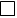        Satakunnan maakunnan Maa- ja kotitalousnaiseksi
Perustelut (jatka tarvittaessa toiselle sivulle)Paikka, aika ja ehdottajataho tai -henkilö(t) allekirjoitus /allekirjoitukset